Письмом Министерства образования Российской Федерации от 21 мая 2004 года №14-51-140/13 «Об обеспечении успешной адаптации ребенка при переходе со ступени начального общего образования на основную»;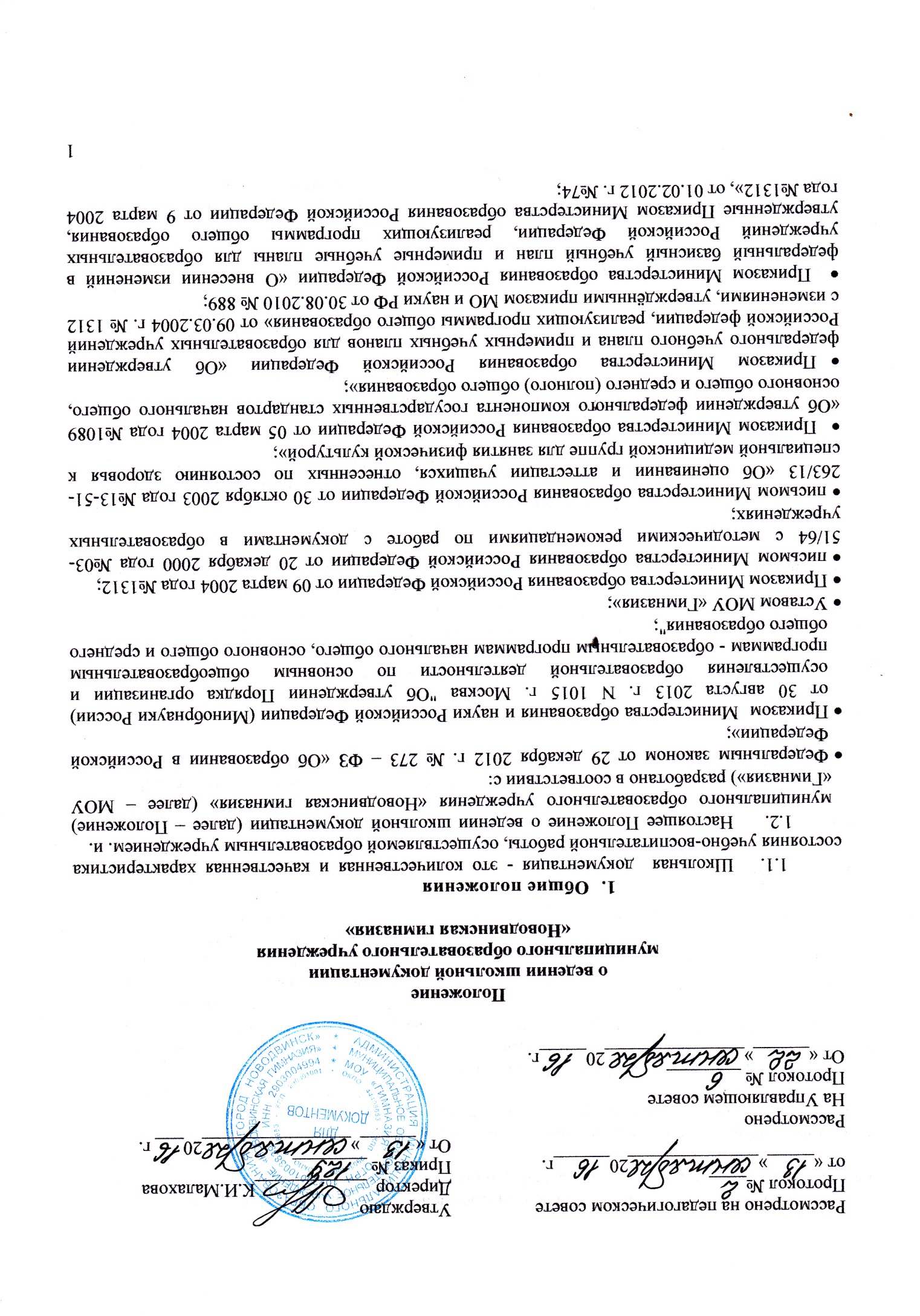 иными инструкциями и методическими рекомендациями вышестоящих органов управления образования, ведомств и министерств, относящимися к порядку ведения, контролю и проверке, порядку хранения классных журналов;«Санитарно-эпидемиологическими требованиями к условиям и организации обучения в общеобразовательных учреждениях», утверждённых Постановлением Главного государственного санитарного врача Российской Федерации от 29.12.2010 №189 «Об утверждении СанПиН 2.4.2.2821-10;Письмами Минобразования России от 09.08.96 № 1203/11 «О школьной документации»;  от 20.12.2000 № 03-51/64 «Методические рекомендации по работе с документами в общеобразовательных учреждениях»; от 25.09.2000 №202/11-13 « Об организации обучения в первом классе четырехлетней школы»,  от 20.04.2001 № 408/13-13 «Рекомендации по организации обучения первоклассников в адаптационный период»; Письмом Минобразования РФ от 07.02.2001г. №22-06-147 «О содержании и правовом обеспечении должностного контроля руководителей образовательных учреждений»;Методическое письмо Минпроса РСФСР от 01.09.1980 № 364-М «О единых требованиях к устной и письменной речи учащихся, к проведению письменных работ и проверке тетрадей».1.3. Школьные документы должны оформляться своевременно, четко, разборчиво, без подчисток, помарок, вызывающих сомнения в правильности внесенных данных. Записи в документах ведутся ручкой одного цвета (черной или синей шариковой) или в напечатанном виде. 1.4. За достоверность сведений, содержащихся в документах, и доброкачественное их оформление несут ответственность лица, отвечающие за работу со школьной документацией. 1.5. Директор школы и заместители директора по учебно-воспитательной работе осуществляют контроль за ведением школьной документации по плану внутришкольного контроля.2. Школьная документация2.1. Перечень школьной документации:- алфавитная книга записи обучающихся;- личные дела обучающихся;- книга учета бланков и выдачи аттестатов о среднем образовании;-книга учета бланков и выдачи аттестатов об основном общем образовании;-книга выдачи золотых и серебряных медалей;-книга учета выдачи похвальных листов;-книга учета  выдачи похвальных грамот;- дневники обучающихся;- тетради обучающихся.2.2. Исправления записей, отметок и дат в школьной документации сопровождаются подписью директора МОУ «Гимназия» и заверяются печатью образовательного учреждения.2.3. Указанные выше документы, кроме журналов элективных курсов, при смене директора обязательно передаются по акту. Акт подписывается директором, передающим дела, и вновь назначенным директором.2.4. В делах МОУ «Гимназия» хранятся приемо - передаточные акты, докладные записки или справки. 2.5. Сроки хранения школьной документации определены в Номенклатуре дел образовательного учреждения.3. Ведение школьной документации3.1. Алфавитная книга записи обучающихся3.1.1. В алфавитную книгу записи обучающихся записываются все обучающиеся МОУ «Гимназия». Ежегодно в нее заносятся сведения об обучающихся нового приема. Обучающиеся  в список заносятся в алфавитном порядке, независимо от классов, в которых они учатся. Для каждой буквы алфавита отводятся отдельные страницы, и по каждой букве ведется своя порядковая нумерация. Порядковый номер записи обучающегося в книге является одновременно номером его личного дела. На личном деле обучающегося этот номер проставляется через дефис. Например, N Б -15 - означает, что обучающийся записан в алфавитной книге на букву "Б" под N 15.С особой тщательностью должны вестись записи об отчислении обучающихся из МОУ «Гимназия». Обучающихся отчисляют в связи с:получением основного общего и среднего общего образования с выдачей документа государственного образца о соответствующем уровне образования;достижением предельно допустимого возраста (18 лет) для получения общего образования по очной форме обучения по личному заявлению обучающегося и  по согласованию с родителями (законными представителями);переводом в другое образовательное учреждение, реализующее образовательную программу соответствующего уровня, с согласия родителей (законных представителей);переменой места жительства по заявлению родителей (законных представителей), в котором указывается место дальнейшего обучения ребенка;Временное прекращение учебных занятий (например, по болезни) в алфавитной книге не отмечается. Отчисление обучающегося оформляются приказом директора с указанием причины отчисления; одновременно в графе 12 алфавитной книги заносятся номер и дата приказа, а в графе 14 точно указывается причина отчисления. 3.1.3. Если ранее отчисленный обучающийся, уход которого оформлен приказом, снова возвратится в нее, то данные о нем записываются как на вновь поступившего, при этом дата возвращения ученика с пометкой «возвр.» записывается в графе «Дата поступления в школу».3.1.4. При использовании всех страниц алфавитной книги на ту или иную букву продолжение записей производится в новой книге в порядке последующих номеров по каждой букве.3.1.5. Исправления в книге скрепляются подписью директора и печатью МОУ «Гимназия».3.1.6. Книга постранично пронумеровывается, прошнуровывается и скрепляется подписью директора и печатью МОУ «Гимназия». 3.2. Личные дела обучающихся3.2.1. Личные дела обучающихся заводятся классным руководителем по поступлению в первый класс на основании личного заявления родителей (законных представителей). Личные дела обучающихся ведут классные руководители. Записи в личном деле необходимо вести четко, аккуратно.  Для оформления личного дела используются документы, поданные родителями (законными представителями) для зачисления их ребенка в образовательное учреждение в соответствии с Правилами приема граждан по образовательным программам начального общего, основного общего и среднего общего образования в муниципальное образовательное учреждение «Новодвинская гимназия».Личное дело ведется на всем протяжении всего обучения обучающихся.3.2.2. Личное дело имеет номер, соответствующий номеру в алфавитной книге записи обучающихся (например, №  К 5 означает, что обучающийся записан в алфавитной книге на букву «К» под №5). Номер личного дела присваивает секретарь учебной части согласно алфавитным книгам записи обучающихся.3.2.3. Личные дела обучающихся хранятся в канцелярии директора в строго отведенном месте. Личные дела одного класса находятся вместе в одной папке и должны быть разложены в алфавитном порядке.3.2.4. В папку личных дел класса классный руководитель вкладывает список класса с указанием фамилии, имени, номера личных дел, датой рождения, Ф.И.О. классного руководителя. Список меняется ежегодно. Если обучающийся прибыл в течение учебного года, то секретарем учебной части делается отметка о прибытии, указывается номер приказа. Личному делу прибывшего обучающегося присваивается новый номер взамен номера, присвоенного в образовательном учреждении, в котором ученик обучался ранее.Если обучающийся выбыл в течение учебного года, то делается отметка о выбытии, указывается номер приказа. 3.2.5. Классным руководителем общие сведения об обучающихся корректируются по мере изменения данных, в конце каждого учебного года или по окончании МОУ «Гимназия» в личное дело ученика классным руководителем заносятся итоговые отметки за учебный год, в графе о пропусках проставляется количество пропущенных уроков с отметкой по болезни или без уважительной причины. Указанные данные заверяются подписью классного руководителя и печатью для документов.3.2.6. При исправлении оценки дается пояснение, ставится печать и подпись директора.3.2.7. Контроль над состоянием личных дел осуществляется классным руководителем, заместителем директора по учебно-воспитательной работе и директором МОУ «Гимназия».Классные руководители проверяют состояние личных дел ежегодно в сентябре при оформлении классных журналов и в мае-июне по окончании учебного года текущего учебного года. Проверка личных дел обучающихся осуществляется заместителем директора школы по плану внутришкольного контроля не менее одного раз в год, первых классов – два раза в год. Цели и объект контроля – правильность оформления личных дел обучающихся. В необходимых случаях проверка осуществляется внепланово, оперативно. 3.2.8. За систематические грубые нарушения при работе с личными делами обучающихся директор вправе объявить дисциплинарное взыскание.3.2.9. Выдача личного дела производится родителям (законным представителям) обучающегося  при наличии приказа «О выбытии».При выдаче личного дела секретарь учебной части  вносит в алфавитную книгу запись о выбытии обучающегося.В случаях, когда выбытие оформляется в течение учебного периода, классный руководитель составляет выписку отметок за данный период: четвертных, (полугодовых) за предыдущий период и текущих за данную четверть (полугодие). 3.2.10. Личные дела, не затребованные родителями, передаются в архив школы, где хранятся в течение 3 лет со дня выбытия обучающегося из школы.Книга учета и записи выданных  аттестатов об основном и среднем общем образовании.В разделе I «Учет полученных бланков аттестатов» ведется учет полученных бланков аттестатов: наименование организации - изготовителя или уполномоченного органа исполнительной власти, от которого получены бланки аттестатов, дата получения бланков, реквизиты накладной, количество полученных бланков аттестатов, титулов с указанием типографских номеров, твердых обложек, приложений, ФИО и должность получателя, подпись получившего с расшифровкой.В разделе II «Учет остатков бланков аттестатов» ведется учет остаток бланков аттестатов на 01 января текущего года, количество полученных, израсходованных и утраченных бланков аттестатов в текущем учебном году, остаток бланков аттестатов на 31 декабря текущего года, подпись ответственного лица с расшифровкой – ФИО, должность. В разделе III «Сведения об учащихся» вносятся номер учетной записи, код, серия и порядковый номер аттестата, ФИО выпускника, дата рождения выпускника, наименование учебных предметов и итоговые отметки выпускника по ним.В этом же разделе указываются сведения о выдаче дубликата: код, серия и порядковый номер дубликата аттестата, дата и номер приказа о выдаче дубликата аттестата, дата выдачи дубликата, подпись получателя дубликата аттестата. Выдача нового аттестата взамен утраченного (испорченного) регистрируется в Книге учета и записи выданных  аттестатов об основном и среднем общем образовании за новым номером учетной записи. При этом напротив ранее сделанной учетной записи делается пометка «испорчен, аннулирован, выдан новый аттестат» с указанием номера  учетной записи аттестата, выданного взамен испорченного.В конце списка всех окончивших образовательное учреждение в данном году ставятся подписи классного руководителя, директора, которые скрепляются печатью школы.Записи оформляются ручкой одного цвета. Ошибка, допущенная при оформлении, исправляется и заверяется со ссылкой на номер учетной записи подписью и печатью директора. В книгу  учета и записи выданных  аттестатов об основном общем образовании список выпускников текущего учебного года вносится в алфавитном порядке, номера бланков - в возрастающем порядке (со сквозной нумерацией).Книга постранично пронумеровывается, прошнуровывается и скрепляется печатью и подписью директора МОУ «Гимназия» и хранится как документ строгой отчетности.Книга учета и записи выданных  аттестатов об общем образовании ведется отдельно по каждому уровню общего образования.5. Книга учета выдачи похвальных листов и похвальных грамот5. 1. Учет ведется отдельно по похвальным листам "За отличные успехи в обучении" и похвальным грамотам "За особые успехи в изучении отдельных предметов".5.2. В Книге указывается год награждения обучающихся, вид награды, фамилия, имя и отчество награжденных.5.3. Книга постранично пронумеровывается, прошнуровывается и скрепляется подписью директора и печатью.5.4. Все записи в книге учета выдачи похвальных листов, похвальных грамот должны вестись четко, аккуратно и только чернилами.6. Дневник обучающегося МОУ «Гимназия»6.1.  Дневник - основной гимназический документ обучающегося, подтверждающий принадлежность к МОУ «Гимназия». МОУ «Гимназия» имеет единый дневник для обучающихся, который разработан органами самоуправления образовательного учреждения. Дневник является символом и отличительным атрибутом МОУ «Гимназия». Ежегодно на Управляющем совете принимается решение о приобретении дневников. Данное решение доводится до сведения родителей (законных представителей) обучающихся. Обязанность за приобретение дневника возложена на родителей (законных представителей). Дневник является документом обучающегося и ведение его обязательно для каждого обучающегося со 2 по 11 класс. Ответственность за его обязательное и аккуратное ведение несет сам ученик.6.2. Дневник – это инструмент организации учебной деятельности ученика, контроля ученика родителями, учителями и администрацией МОУ «Гимназия». 6.3. Для заметок учителей и классного руководителя используются свободные графы или специально выделенные графы и страницы дневника. 6.4. Работа обучающегося с дневником6.4.1. Все записи в дневнике обучающийся делает синими чернилами. 6.4.2. Ученик заполняет лицевую сторону обложки, записывает названия предметов и фамилии, имена и отчества преподавателей, расписание уроков, занятий по выбору, элективных учебных предметов и, по мере необходимости, внеклассных и внешкольных мероприятий, указывает месяц и число. 6.4.3.Посторонние записи и рисунки в дневнике недопустимы. 6.4.5. Ученик ежедневно записывает домашние задания для самостоятельной работы в графы того дня, на который они заданы; в период школьных каникул оформляется план внеклассных и внешкольных мероприятий. 6.4.6. Ученик подает дневник учителю для выставления оценки в день её получения.6.4.7. Ученик еженедельно подает дневник родителям для ознакомления их с его успеваемостью. Подпись родителя свидетельствует о том, что он ознакомлен с успеваемостью своего ребенка за неделю, а также с четвертными (полугодовыми), годовыми оценками.6.4.8. Ученик предъявляет дневник по требованию учителей-предметников,  классного руководителя,  администрации. 6.5. Работа учителей с дневниками обучающихся 6.5.1. Рекомендуется, кроме отметки, использовать словесные оценки. Они способствуют повышению самооценки ученика и его положительному эмоциональному настрою. 6.5.2. Если необходимо записать замечание или обращение к родителям, то делать это следует корректно, кратко и четко, не унижая достоинства ученика, и без каких-либо намеков в адрес родителей по поводу плохого воспитания детей. 6.5.3. Учитель контролирует запись обучающимися домашнего задания по своему предмету, уделяя особое внимание слабоуспевающим и неуспевающим школьникам.6.6. Работа классных руководителей с дневниками обучающихся6.6.1. Работа классных руководителей с дневниками обучающегося регламентируется их функциональными обязанностями. 6.6.2. Классный руководитель обязан: - еженедельно проверять дневники учеников своего класса;- следить за выполнением обучающимися требований, предъявляемых к ведению дневника; - информировать обучающихся об обязанности предъявлять дневник по требованию учителя-предметника, дежурного учителя, классного руководителя, администрации МОУ «Гимназия»;-  отмечать число пропущенных уроков за неделю и количество опозданий; - контролировать: аккуратность, грамотность записей, исправлять в них ошибки; правильность заполнения дневника; обратную связь с родителями; - заверять своей подписью проверку дневника; - отражать активность и результативность участия ученика в жизни класса;- выставлять итоговые сведения об успеваемости и посещаемости обучающегося в конце дневника и заверять их своей подписью в специально отведенных графах;- формировать у обучающихся уважительное отношение к дневнику. 6.7. Работа родителей (законных представителей) с дневниками обучающихся6.7.1.Родители еженедельно, а также в конце учебной четверти, полугодия и года должны просматривать и подписывать дневник, при необходимости проверять правильность его ведения. 6.7.2. Заполненный в соответствии с требованиями дневник позволяет родителям: видеть успехи или неудачи своего ребенка, контролировать его сборы в образовательное учреждение; знать о режиме учебных занятий, каникулярных мероприятиях, а также быть в курсе школьных событий.6.8. Работа администрации школы с дневниками обучающихся6.8.1. Заместитель директора по учебно – воспитательной работе осуществляет в соответствии с  планом  внутришкольного контроля систематический контроль  ведения дневников обучающихся 2– 11-х классов. 6.8.2. При административном контроле дневников проверяется наличие в них:- данных о владельце дневника;- информации о педагогах класса; - расписания уроков на текущую неделю; - календарного учебного графика;- времени звонков на уроки; - расписания работы секций, проведения внеурочных занятий; - домашних заданий; - данных о пропусках и опозданиях на учебные занятия; - неэтичных замечаний обучающимся и обращений к родителям от учителей-предметников и классного руководителя; - текущих отметок, четвертных, (полугодовых) годовых отметок; -  подписей родителей (законных представителей). Кроме этого, контролируется качество и частота проверки дневников классным руководителем, а также культура ведения и эстетика оформления дневника обучающимся.6.8.3. По итогам административного контроля заместитель директора по учебно – воспитательной работе составляет справку, в которой указывает выявленные нарушения, формулирует замечания и дает рекомендации по устранению нарушений за определенный период времени. Справкапо итогам административной проверки дневников обучающихсяДата: _________________ 20 ____ г.Цель проверки: По результатам проведенной проверки дневников обучающихся ___ классов было выявлено следующее:Рекомендации классным руководителям по итогам проверки:1. Провести классный час с целью устранения недочетов при оформлении дневника.2. Обратить внимание обучающихся и их родителей на следующее:- дневник ведется только ручкой с синими чернилами (записи карандашом, ручками с чернилами других цветов или маркерами недопустимы); - записи следует делать аккуратно, разборчиво, без использования корректирующей ленты или жидкости;- необходимо указывать текущий месяц и даты на страницах с расписанием уроков и домашними заданиями;- при записи домашнего задания не злоупотреблять фразами "в тетради", "лекция" и т. п.; - недопустимо вырывание листов из дневника; - следует подавать дневник учителю-предметнику во время ответа для проставления отметки или по первому требованию учителя или любого другого сотрудника школы.3. Еженедельно проверять и подписывать дневники.4. Обратить внимание учителей-предметников на то, что отметки в дневники следует выставлять сразу, замечания и обращения к родителям формулировать грамотно и корректно.5. Представить на повторную проверку дневники следующих обучающихся: _____________________________________________________________________________Провел проверку: ___________________ _____________ ___________________                                                     (должность)                          (подпись)                         (Ф.И.О.)7.Тетради обучающихся7.1. Для выполнения всех видов обучающих работ ученики должны иметь следующее количество тетрадей:- по русскому языку в 1-4 классах - по 2 тетради, в 5-9 классах - по 3 тетради, в том числе одна тетрадь по развитию речи;- по литературе  - 1 тетрадь;- по математике в 1-6 классах - по 2 тетради, в 7- 9 классах - 4 тетради (2 - по алгебре и 2 - по геометрии;- по иностранным языкам - 2 тетради и 1 тетрадь-словарь для записи иностранных слов;- по физике и химии - 2 тетради, одна - для выполнения классных и домашних обучающихся работ, решения задач, вторая - для оформления лабораторных, практических, экспериментальных работ, работ практикума (она хранится в кабинете в течение года);- по биологии, географии, природоведению, истории, обществознанию, информатике и ИКТ, курсам по выбору, элективным учебным предметам, технологии, черчению, музыке и ОБЖ - по 1 тетради;- по изобразительному искусству - 1 тетрадь по рисованию;- по черчению – 1 альбом для черчения;- по музыке - 1 тетрадь.7.2. Для контрольных работ по русскому языку, литературе, математике, физике, химии выделяются специальные тетради, которые в течение всего учебного года хранятся в образовательном учреждении и выдаются ученикам для выполнения в них работ над ошибками. В контрольных тетрадях по русскому языку и литературе записывается вид работы и строкой ниже - её название. По физике, химии, математике записываются слова «Контрольная работа», строкой ниже название темы, по математике в 7-9 классах уточняется предмет, по которому проводится контрольная работа, например: «Контрольная работа по алгебре», «Контрольная работа по геометрии». Ниже указывается вариант: «Вариант II» или «II вариант». В начальных классах в тетрадях для контрольных работ по математике слова «Контрольная работа» не пишутся.7.3. Порядок ведения тетрадей обучающимсяВсе записи в тетрадях обучающиеся должны проводить с соблюдением следующих требований:- записи в тетрадях вести синей пастой. Черная или зеленая пасты, карандаш могут быть использованы при подчеркивании, составлении графиков и т.д. Обучающимся запрещается писать в тетрадях красной пастой, пользоваться корректором, запрещается писать на обложке;- писать аккуратным, разборчивым почерком;- единообразно выполнять надписи на обложке тетради: указывать, для чего предназнача-ется тетрадь (для работ по русскому языку, для работ по развитию речи, для лабораторных работ по физике и т.п.), класс, номер и название школы, фамилию и имя ученика:         Тетрадь для работ по русскому языку ученика 7 класса «А»МОУ «Гимназия»Смирнова Андрея- тетради для обучающихся первого класса подписываются учителем или родителем (законным представителем);- тетради по иностранному языку подписываются на изучаемом языке;- соблюдать поля с внешней стороны;- указывать дату выполнения работы цифрами на полях (например, 10.09), календарный год в тетрадях не прописывается. В тетрадях по русскому и иностранному языкам число и месяц записываются словами в форме именительного падежа посередине строки (например, Десятое сентября);- указывать вид работы (например, Классная работа, Домашняя работа);- писать на отдельной строке название темы урока, а также темы письменных работ (изложений, сочинений, практических и других работ);- обозначать номер упражнения, задачи или указывать вид выполняемой работы (план, конспект, ответы на вопросы и т.д), указывать, где выполняется работа (классная или домашняя);- соблюдать красную строку. Для обучающихся 1-4 классов текст каждой новой работы начинать с красной строки на той же странице тетради, на которой написаны дата и наименование работы;- между датой и заголовком, наименованием вида работы и заголовком, а также между заголовком и текстом в тетрадях по русскому языку строку не пропускать;- между заключительной строкой текста одной письменной работы и датой или заголовком (наименованием вида) следующей работы в тетрадях по русскому языку пропускать 2 линейки, а в тетрадях по математике - 4 клеточки (для отделения одной работы от другой и для выставления отметки за работу);- выполнять аккуратно подчёркивания, чертежи, условные обозначения карандашом или ручкой, в случае необходимости - с применением линейки или циркуля;- исправлять ошибки следующим образом: неверно написанную букву или пунктуационный знак зачёркивать косой линией; часть слова, слово, предложение - тонкой горизонтальной линией; вместо зачёркнутого надписывать нужные буквы, слова, предложения; не заключать неверные написания в скобки.7.4. Порядок проверки письменных работ учителями7.4.1.Тетради  обучающихся, в которых выполняются обучающие классные и домашние работы, проверяются:а) по русскому языку и математике:- в I - IV и в первом полугодии V класса – после каждого урока у всех учеников;- во II полугодии V класса и в VI—IX классах – после каждого урока только у слабых обучающихся, а у сильных – не все работы, а лишь наиболее значимые по своей важности, но с таким расчетом, чтобы раз в неделю тетради всех обучающихся проверялись (по геометрии в VII - IX классах – один раз в две недели);б) по иностранным языкам во II - VI классах – после каждого урока; в VII - XI классах – после каждого урока только у слабых обучающихся, а у сильных – не все работы, а лишь наиболее значимые по своей важности, но с таким расчетом, чтобы раз в 2 недели проверялись тетради обучающихся VII - IX классов и не реже, а тетради-словари – не реже одного раза в четверть;в) по литературе в V - IX классах – не реже 2 раз в месяц; г) по остальным предметам – выборочно, однако каждая тетрадь должна проверяться не реже одного - двух раз в учебную четверть.7.4.2. Изложения и сочинения по русскому языку и литературе, а также все виды контрольных работ по предметам проверяются у всех обучающихся.7.4.3. В проверяемых работах учитель отмечает допущенные ошибки, руководствуясь следующим:- при проверке тетрадей и контрольных работ по русскому языку и математике обучающихся I - IV классов учитель зачеркивает орфографическую ошибку, цифру, математический знак. При пунктуационных ошибках зачеркивается ненужный или пишется необходимый в этом случае знак препинания; на полях учитель обозначает ошибку определенным условным знаком (I – орфографическая ошибка, V – пунктуационная);- при проверке изложений и сочинений в V - XI классах (как контрольных, так и обучающих) отмечаются не только орфографические и пунктуационные ошибки, но и фактические, логические, речевые и грамматически ошибки подчеркиваются волнистой линией; на полях тетради учитель обозначает фактические ошибки знаком Ф, логические – знаком Л, речевые – знаком Р, грамматические – знаком Г;- по иностранному языку учитель зачеркивает ошибку;- подчеркивание ошибок производится учителем только красной пастой;-  при проверке тетрадей и контрольных работ обучающихся V - IX классов по русскому языку и математике учитель только подчеркивает и отмечает на полях допущенную ошибку, которую исправляет сам ученик.7.4.4. При оценке письменных работ обучающихся учителя руководствуются соответствующими нормами оценки знаний, умений и навыков школьников.7.4.5. После проверки письменных работ обучающимся дается задание по исправлению ошибок или выполнению упражнений, предупреждающих повторение аналогичных ошибок.Работа над ошибками, как правило, осуществляется в тех же тетрадях, в которых выполнялись соответствующие письменные работы.Замечания по ведению дневникаКлассФ.И.О. классного руководителяФамилии обучающихсяНе соблюдена единая форма ведения дневниковНе оформлен титульный лист дневникаНе заполнена страница со списком преподавателейФ.И.О. преподавателей у обучающихся класса записаны с ошибкамиНе заполнена страница с расписанием звонковНе полностью написано расписание уроковОбучающиеся класса в большинстве своем не записывают в дневнике домашнее заданиеНет подписи классного руководителя в конце учебной неделиНет подписи родителей в конце учебной недели у всех или у большей части обучающихся классаХудшие дневники с эстетической точки зрения